Об утверждении Положения о порядке выполнения требований Правил выпуска и реализации государственных жилищных сертификатов в рамках реализацииосновного мероприятия «Выполнение государственных обязательств по обеспечению жильем категорий граждан, установленныхфедеральным законодательством» государственной программы Российской Федерации «Обеспечение доступным и комфортным жильем и коммунальными услугами граждан Российской Федерации»В целях выполнения требований Правил выпуска и реализации государственных жилищных сертификатов в рамках реализации основного мероприятия «Выполнение государственных обязательств по обеспечению жильем категорий граждан, установленных федеральным законодательством» государственной программы Российской федерации «Обеспечение доступным и комфортным жильем и коммунальными услугами граждан Российской Федерации», утвержденных постановлением Правительства Российской Федерации от 21.03.2006 № 153, на основании Устава города           ПОСТАНОВЛЯЮ:1. Утвердить Положение о порядке выполнения требований Правил выпуска и реализации государственных жилищных сертификатов в рамках реализации основного мероприятия «Выполнение государственных обязательств по обеспечению жильем категорий граждан, установленных федеральным законодательством» государственной программы Российской федерации «Обеспечение доступным и комфортным жильем и коммунальными услугами граждан Российской Федерации» согласно приложению к настоящему постановлению.2. Настоящее постановление вступает в силу в день, следующий за днем его опубликования в газете «Панорама».3. Контроль за выполнением настоящего постановления возложить на первого заместителя главы Администрации ЗАТО г. ЗеленогорскаГлава Администрации ЗАТО г. Зеленогорска							 А.Я. ЭйдемиллерПриложение кпостановлению Администрации ЗАТО г. Зеленогорскаот 02.02.2016 № 23-пПоложениео порядке выполнения требований Правил выпуска и реализации государственных жилищных сертификатов в рамках реализации основного мероприятия «Выполнение государственных обязательств по обеспечению жильем категорий граждан, установленных федеральным законодательством» государственной программы Российской федерации «Обеспечение доступным и комфортным жильем и коммунальными услугами граждан Российской Федерации»Общие положения1.1. Настоящее положение разработано в соответствии с пунктами 21, 32, 37, 42 Правил выпуска и реализации государственных жилищных сертификатов в рамках реализации основного мероприятия «Выполнение государственных обязательств по обеспечению жильем категорий граждан, установленных федеральным законодательством» государственной программы Российской федерации «Обеспечение доступным и комфортным жильем и коммунальными услугами граждан Российской Федерации», утвержденных постановлением Правительства Российской Федерации от 21.03.2006 № 153 (далее - Правила).1.2. Настоящее положение определяет:-  порядок уведомления граждан о признании либо об отказе                            в признании граждан участниками основного мероприятия «Выполнение государственных обязательств по обеспечению жильем категорий граждан, установленных федеральным законодательством» государственной программы Российской федерации «Обеспечение доступным и комфортным жильем и коммунальными услугами граждан Российской Федерации» (далее – подпрограмма);- порядок оформления и выдачи, вручения государственных жилищных сертификатов (далее – ГЖС) гражданам - участникам подпрограммы;- порядок ведения реестра выданных в рамках реализации подпрограммы ГЖС.1.3. Настоящее положение применяется в отношении граждан – участников подпрограммы, имеющих право на получение социальных     выплат, удостоверяемых ГЖС, за исключением разделов 3, 4, которые применяются в отношении граждан, подлежащих переселению из ЗАТО Зеленогорск и имеющих право на получение социальных выплат, удостоверяемых ГЖС. Порядок уведомления граждан о признании либо об отказе в признании граждан  участниками  подпрограммыПринятие решения о признании либо об отказе в признании граждан участниками подпрограммы осуществляется распоряжениями Администрации ЗАТО г. Зеленогорска (далее – распоряжения) в соответствии с требованиями Правил. Комитет по управлению имуществом Администрации ЗАТО г. Зеленогорска (далее – Комитет) в течение 5 пяти рабочих дней со дня следующего за днем принятия распоряжений, направляет или вручает их под роспись гражданам, обратившемся с заявлениями (рапортами) об участии в подпрограмме.Порядок оформления и выдачи, вручения ГЖС гражданам - участникам подпрограммы3.1. Оформление ГЖС осуществляется Комитетом в порядке очередности, установленной исходя из времени принятия распоряжений Администрации ЗАТО г. Зеленогорска о постановке на учет граждан, претендующих на получение социальной выплаты, с учетом пункта 2.6    статьи 7 Закона Российской Федерации «О закрытом административно-территориальном образовании» и частей 2 и 3 статьи 3 Федерального закона «О внесении изменений в Закон Российской Федерации «О закрытом административно-территориальном образовании», в статью 17 Федерального закона «Об общих принципах организации местного самоуправления в Российской Федерации» и об обеспечении мер государственной поддержки в отношении отдельных категорий граждан».3.2. Комитет в течение 10 рабочих дней с даты получения бланков ГЖС обеспечивает размещение на официальном сайте Администрации ЗАТО г. Зеленогорска в информационно-телекоммуникационной сети «Интернет» (далее – сайт) и опубликование в газете «Панорама» информации о необходимости представления гражданами - участниками подпрограммы, включенными в Список граждан, изъявивших желание получить ГЖС в планируемом году по ЗАТО Зеленогорск (далее – Список), документов, предусмотренных пунктом 44 Правил.Список утверждается распоряжением Администрации ЗАТО г. Зеленогорска не позднее 1 августа года, предшествующего планируемому, по форме согласно приложению к настоящему положению.3.3. В целях оформления ГЖС в течение 1 месяца со дня размещения информации на сайте:- граждане – участники подпрограммы, включенные в Список, представляют документы, предусмотренные пунктом 44 Правил;    	- Комитет запрашивает документы, предусмотренные пунктом 44.2 Правил.3.4. В случае непредставления или неполного представления документов, указанных в пункте 44 Правил, а также выявления недостоверности сведений, содержащихся в заявлениях гражданин – участников подпрограммы, включенных в Список, ГЖС не выдаются.3.5. Оформление ГЖС завершается принятием распоряжения Администрации ЗАТО г. Зеленогорска о выдаче или об отказе в выдаче ГЖС,   которое в течение 5 пяти рабочих дней со дня следующего за днем его принятия, направляется или вручается под роспись гражданину, включенному в Список.3.6. ГЖС подписывается должностными лицами Администрации ЗАТО г. Зеленогорска, указанными в пунктах 3.7, 3.8 настоящего положения, и скрепляется печатью Администрации ЗАТО г. Зеленогорска. 3.7. До вступления в должность Главы ЗАТО г. Зеленогорска, избранного по результатам конкурса, ГЖС подписывается временно исполняющим полномочия главы Администрации ЗАТО г. Зеленогорска.3.8. В случае временного отсутствия временно исполняющего полномочия главы Администрации ЗАТО г. Зеленогорска ГЖС подписывается заместителем главы Администрации ЗАТО г. Зеленогорска, назначаемым распоряжением Администрации ЗАТО г. Зеленогорска.3.9. Датой выдачи ГЖС является дата его подписания должностным лицом, указанным в пунктах 3.7, 3. настоящего положения.3.10. Вручение ГЖС осуществляется как правило в торжественной обстановке в течение 10 рабочих дней со дня их выдачи путем передачи его гражданину – участнику подпрограммы, включенному в Список.3.11. Факт получения ГЖС гражданином – участником подпрограммы, включенным в Список, подтверждается его подписью (подписью уполномоченного им лица) в Книге учета выданных ГЖС, которая ведется Комитетом по форме, установленной Правилами.3.12. При получении ГЖС гражданин – участник подпрограммы, включенный в Список, информируется о порядке и условиях получения социальной выплаты по этому ГЖС.Порядок ведения реестра выданных в рамках реализации подпрограммы ГЖС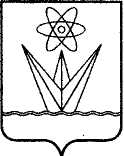 АДМИНИСТРАЦИЯЗАКРЫТОГО АДМИНИСТРАТИВНО – ТЕРРИТОРИАЛЬНОГО ОБРАЗОВАНИЯ  ГОРОДА  ЗЕЛЕНОГОРСКА КРАСНОЯРСКОГО КРАЯП О С Т А Н О В Л Е Н И ЕАДМИНИСТРАЦИЯЗАКРЫТОГО АДМИНИСТРАТИВНО – ТЕРРИТОРИАЛЬНОГО ОБРАЗОВАНИЯ  ГОРОДА  ЗЕЛЕНОГОРСКА КРАСНОЯРСКОГО КРАЯП О С Т А Н О В Л Е Н И ЕАДМИНИСТРАЦИЯЗАКРЫТОГО АДМИНИСТРАТИВНО – ТЕРРИТОРИАЛЬНОГО ОБРАЗОВАНИЯ  ГОРОДА  ЗЕЛЕНОГОРСКА КРАСНОЯРСКОГО КРАЯП О С Т А Н О В Л Е Н И ЕАДМИНИСТРАЦИЯЗАКРЫТОГО АДМИНИСТРАТИВНО – ТЕРРИТОРИАЛЬНОГО ОБРАЗОВАНИЯ  ГОРОДА  ЗЕЛЕНОГОРСКА КРАСНОЯРСКОГО КРАЯП О С Т А Н О В Л Е Н И ЕАДМИНИСТРАЦИЯЗАКРЫТОГО АДМИНИСТРАТИВНО – ТЕРРИТОРИАЛЬНОГО ОБРАЗОВАНИЯ  ГОРОДА  ЗЕЛЕНОГОРСКА КРАСНОЯРСКОГО КРАЯП О С Т А Н О В Л Е Н И Е02.02.2016г. Зеленогорскг. Зеленогорск№23-п